Til alle i 4-7. klasse i Sørreisa: 
Bli med på gratis sommeraktiviteter! 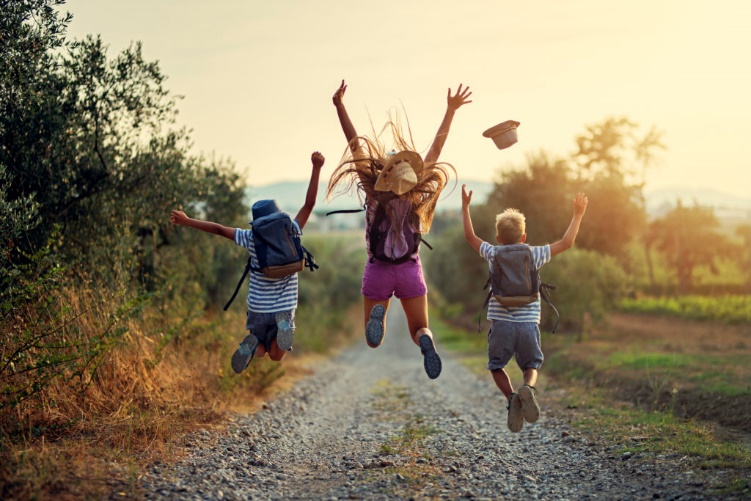 Sommeren 2021 arrangeres det ulike gratis sommeraktiviteter i Sørreisa i regi av Sørreisa kommune. Dette er lavterskel-aktiviteter, og vi håper du finner noe du vil delta på!Tilbudet er: Opplæring i engelsk og matematikk. – pga. stor søkning vurderer vi utvidelse av tilbudet 
Dette er et opplegg i regi av Mentor Nord og gis i uke 25, 21-25. Juni.Åpent sommerbibliotek: Her blir det ulike aktiviteter som sjakk, FIFA, koding, matlaging, origami, bokbowling, kreativt verksted, film og brettspill innendørs. Ved fint vær blir det aktiviteter utendørs. 
Dette blir sosialt og morsomt! Ingen påmelding. 
For utfyllende og oppdatert informasjon, se www.sorreisabibliotek.no Tidspunkt, uke 25 og 26: Tirsdag 22.juni kl 11-15 Onsdag 23. juni kl 11-19Torsdag 24. juni kl 11-15Mandag 28. juni kl 11-15Tirsdag 29. juni kl 11-15Onsdag 30. juni kl 11-19Torsdag 1. juli kl 11-15Friluftsliv uke 31 – 3.- 5. august - Krever påmelding Det ordnes mat til deltakerne. Gjelder uke 31. OBS! Krever påmelding for å kunne delta. Spill, sport og action – Uke 32 – Krever påmeldingHer blir det ulike artige og spennende aktiviteter. Det ordnes mat til deltakerne Mer info kommer! Gjelder uke 32. OBS! Krever påmelding for å kunne delta. Spill, sport og action – Uke 32 – Krever påmeldingHer blir det ulike artige og spennende aktiviteter. Det ordnes mat til deltakerne Mer info kommer! Gjelder uke 33. OBS! Krever påmelding for å kunne delta. For spørsmål, kontakt Aina Løhre: aina.lohre@sorreisa.kommune.no, 99 20 46 24Påmelding: Påmelding gjøres per mail til postmottak@sorreisa.kommune.no 
Alternativt kan det hentes påmeldingsskjema på Sørreisa folkebibliotek eller Sørreisa komm0une servicekontor. 
Påmeldingsfrist er 28.juni for tilbudene i august:Oppgi følgende opplysninger ved påmelding: Deltakerens navn, fødselsår, skole og klasse (skoleåret 2021/22) og telefonnummer. Foresattes navn, epost og telefonnummer. Hvilke sommeraktiviteter deltakeren ønsker å være med på, skriv de i prioritert rekkefølge. Skriv også om det er ønskelig med tilbud flere uker: Uke 25 (21.-25. juni): opplæring engelsk og matematikkUke 31 (3. – 5. august): FriluftslivUke 32 (9. august -13. august): Spill, sport og action Uke 33 (16. august- 20. august): Spill, sport og actionTirsdag 3. augustOnsdag 4. augustTorsdag 5.august10.00 Oppmøte Fotballbanen, Brekka. 10.00 Oppmøte Fotballbanen, Brekka. 09.00 Oppmøte Sørreisa skoleBuss til Bjorelvnes i SenjaTur til Litjvatn, natursti, konkurranser, mat på bål, husk badetøyOrientering, mat på bål, oppgaver, spill lek og morroRoing, fisking (ta gjerne med egen stang), mat på bål, lek og moro15.00 Ferdig for dagen 15.00 Ferdig for dagen15.00 Ferdig for dagen 